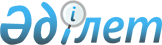 Бородулиха аудандық мәслихатының 2023 жылғы 25 желтоқсандағы № 13-2-VIII "2024-2026 жылдарға арналған аудандық бюджет туралы" шешіміне өзгерістер енгізу туралыАбай облысы Бородулиха аудандық мәслихатының 2024 жылғы 29 наурыздағы № 15-7-VIII шешімі.
      Бородулиха аудандық мәслихаты ШЕШТІ:
      1. Бородулиха аудандық мәслихатының "2024-2026 жылдарға арналған аудандық бюджет туралы" 2023 жылғы 25 желтоқсандағы № 13-2-VIII шешіміне мынадай өзгерістер енгізілсін:
      1-тармақ жаңа редакцияда жазылсын:
      "1. 2024-2026 жылдарға арналған аудандық бюджет тиісінше 1, 2, 3-қосымшаларға сәйкес, соның ішінде 2024 жылға мынадай көлемдерде бекітілсін:
      1) кірістер – 5120049 мың теңге, соның ішінде:
      салықтық түсімдер – 2570509 мың теңге;
      салықтық емес түсімдер – 7878 мың теңге; 
      негізгі капиталды сатудан түсетін түсімдер – 0 теңге;
      трансферттер түсімі – 2541662 мың теңге;
      2) шығындар – 5211976,6 мың теңге;
      3) таза бюджеттік кредиттеу – 44955 мың теңге, соның ішінде: 
      бюджеттік кредиттер – 107068 мың теңге;
      бюджеттік кредиттерді өтеу – 62113 мың теңге; 
      4) қаржы активтерімен операциялар бойынша сальдо – 0 теңге, соның ішінде:
      қаржы активтерін сатып алу – 0 теңге;
      мемлекеттің қаржы активтерін сатудан түсетін түсімдер – 0 теңге;
      5) бюджет тапшылығы (профициті) – - 136882,6 мың теңге;
      6) бюджет тапшылығын қаржыландыру (профицитін пайдалану) – 136882,6 мың теңге, соның ішінде:
      қарыздар түсімі – 107068 мың теңге;
      қарыздарды өтеу – 62211 мың теңге;
      бюджет қаражатының пайдаланылатын қалдықтары – 92025,6 мың теңге.";
      көрсетілген шешімнің 1-қосымшасы осы шешімнің қосымшасына сәйкес жаңа редакцияда жазылсын.
      2. Осы шешім 2024 жылдың 1 қаңтардан бастап қолданысқа енгізіледі. 2024 жылға арналған аудандық бюджеті
					© 2012. Қазақстан Республикасы Әділет министрлігінің «Қазақстан Республикасының Заңнама және құқықтық ақпарат институты» ШЖҚ РМК
				
      Аудандық мәслихат төрағасы 

С. Урашева
Бородулиха аудандық
мәслихатының
2024 жылғы 29 наурыздағы
№ 15-7-VIII шешіміне
қосымша
Санаты
Санаты
Санаты
Санаты
Барлығы кірістер (мың теңге)
Сыныбы
Сыныбы
Сыныбы
Барлығы кірістер (мың теңге)
Ішкі сыныбы
Ішкі сыныбы
Барлығы кірістер (мың теңге)
Кiрiстер атауы
Барлығы кірістер (мың теңге)
I.КІРІСТЕР
5120049
1
Салықтық түсiмдер
2570509
01
Табыс салығы
1362683
1
Корпоративтік табыс салығы
288900
2
Жеке табыс салығы
1073783
03
Әлеуметтiк салық
708321
1
Әлеуметтiк салық 
708321
04
Меншікке салынатын салықтар
430908
1
Мүлiкке салынатын салықтар
429401
3
Жер салығы
1507
05
Тауарларға, жұмыстарға және қызметтерге салынатын iшкi салықтар
38102
2
Акциздер
4120
3
Табиғи және басқа да ресурстарды пайдаланғаны үшiн түсетiн түсiмдер
20505
4
Кәсiпкерлiк және кәсiби қызметті жүргізгені үшiн алынатын алымдар
13477
08
Заңдық маңызы бар әрекеттерді жасағаны және (немесе) оған уәкiлеттiгi бар мемлекеттiк органдар немесе лауазымды адамдар құжаттар бергені үшiн алынатын мiндеттi төлемдер
30495
1
Мемлекеттік баж
30495
2
Салықтық емес түсімдер
7878
01
Мемлекеттiк меншiктен түсетiн кiрiстер
2284
5
Мемлекет меншігіндегі мүлікті жалға беруден түсетін кірістер
2222
7
Мемлекеттік бюджеттен берілген кредиттер бойынша сыйақылар
62
03
Мемлекеттік бюджеттен қаржыландырылатын мемлекеттік мекемелер ұйымдастыратын мемлекеттік сатып алуды өткізуден түсетін ақша түсімдері
810
1
Мемлекеттік бюджеттен қаржыландырылатын мемлекеттік мекемелер ұйымдастыратын мемлекеттік сатып алуды өткізуден түсетін ақша түсімдері
810
06
Басқа да салықтық емес түсімдер
4784
1
Басқа да салықтық емес түсімдер
4784
3
Негізгі капиталды сатудан түсетін түсімдер
0
4
Трансферттер түсімі
2541662
01
Төмен тұрған мемлекеттiк басқару органдарынан трансферттер 
2782
3
Аудандық маңызы бар қалалардың, ауылдардың, кенттердің, ауылдық округтардың бюджеттерінен трансферттер
2782
02
Мемлекеттiк басқарудың жоғары тұрған органдарынан түсетiн трансферттер
2538880
2
Облыстық бюджеттен түсетiн трансферттер
2538880
Функционалдық топ
Функционалдық топ
Функционалдық топ
Функционалдық топ
Функционалдық топ
Барлығы шығындар (мың теңге)
Кіші функция
Кіші функция
Кіші функция
Кіші функция
Барлығы шығындар (мың теңге)
Бюджеттік бағдарламалардың әкімшісі
Бюджеттік бағдарламалардың әкімшісі
Бюджеттік бағдарламалардың әкімшісі
Барлығы шығындар (мың теңге)
Бағдарлама
Бағдарлама
Барлығы шығындар (мың теңге)
Атауы
Барлығы шығындар (мың теңге)
II. ШЫҒЫНДАР
5211976,6
01
Жалпы сипаттағы мемлекеттiк көрсетілетін қызметтер
1157363
1
Мемлекеттi басқарудың жалпы функцияларын орындайтын өкiлдi, атқарушы және басқа органдар
256924
112
Аудан (облыстық маңызы бар қала) мәслихатының аппараты 
46580
001
Аудан (облыстық маңызы бар қала) мәслихатының қызметiн қамтамасыз ету жөніндегі қызметтер
46580
122
Аудан (облыстық маңызы бар қала) әкiмiнiң аппараты 
210344
001
Аудан (облыстық маңызы бар қала) әкiмiнiң қызметiн қамтамасыз ету жөніндегі қызметтер
198276
113
Төменгі тұрған бюджеттерге берілетін нысаналы ағымдағы трансферттер
12068
2
Қаржылық қызмет
46967
452
Ауданның (облыстық маңызы бар қаланың) қаржы бөлімі
46967
001
Ауданның (облыстық маңызы бар қаланың) бюджетін орындау және коммуналдық меншігін басқару саласындағы мемлекеттік саясатты іске асыру жөніндегі қызметтер
41402
003
Салық салу мақсатында мүлікті бағалауды жүргізу
2050
010
Жекешелендіру, коммуналдық меншікті басқару, жекешелендіруден кейінгі қызмет және осыған байланысты дауларды реттеу
110
113
Төменгі тұрған бюджеттерге берілетін нысаналы ағымдағы трансферттер
3405
5
Жоспарлау және статистикалық қызмет
38000
453
Ауданның (облыстық маңызы бар қаланың) экономика және бюджеттік жоспарлау бөлімі
38000
001
Экономикалық саясатты, мемлекеттік жоспарлау жүйесін қалыптастыру және дамыту саласындағы мемлекеттік саясатты іске асыру жөніндегі қызметтер
36200
061
Бюджеттік инвестициялар және мемлекеттік-жекешелік әріптестік, оның ішінде концессия мәселелері жөніндегі құжаттаманы сараптау және бағалау
1800
9
Жалпы сипаттағы өзге де мемлекеттiк қызметтер
815472
454
Ауданның (облыстық маңызы бар қаланың) кәсіпкерлік және ауыл шаруашылығы бөлімі
48059
001
Жергілікті деңгейде кәсіпкерлікті және ауыл шаруашылығын дамыту саласындағы мемлекеттік саясатты іске асыру жөніндегі қызметтер
48059
458
Ауданның (облыстық маңызы бар қаланың) тұрғын үй-коммуналдық шаруашылығы, жолаушылар көлігі және автомобиль жолдары бөлімі
767413
001
Жергілікті деңгейде тұрғын үй-коммуналдық шаруашылығы, жолаушылар көлігі және автомобиль жолдары саласындағы мемлекеттік саясатты іске асыру жөніндегі қызметтер
45936
113
Төменгі тұрған бюджеттерге берілетін нысаналы ағымдағы трансферттер
721477
02
Қорғаныс
22758
1
Әскери мұқтаждар
13934
122
Аудан (облыстық маңызы бар қала) әкiмiнiң аппараты 
13934
005
Жалпыға бiрдей әскери мiндеттi атқару шеңберiндегi iс-шаралар
13934
2
Төтенше жағдайлар жөнiндегi жұмыстарды ұйымдастыру
8824
122
Аудан (облыстық маңызы бар қала) әкiмiнiң аппараты
8824
006
Аудан (облыстық маңызы бар қала) ауқымындағы төтенше жағдайлардың алдын алу және оларды жою
2696
007
Аудандық (қалалық) ауқымдағы дала өрттерінің, сондай-ақ мемлекеттік өртке қарсы қызмет органдары құрылмаған елді мекендерге өрттердің алдын алу және оларды сөндіру жөніндегі іс-шаралар
6128
06
Әлеуметтiк көмек және әлеуметтiк қамсыздандыру
741100
1
Әлеуметтiк қамсыздандыру
144734
451
Ауданның (облыстық маңызы бар қаланың) жұмыспен қамту және әлеуметтік бағдарламалар бөлімі
144734
005
Мемлекеттік атаулы әлеуметтік көмек
144734
2
Әлеуметтік көмек
432724
451
Ауданның (облыстық маңызы бар қаланың) жұмыспен қамту және әлеуметтік бағдарламалар бөлімі
432724
004
Ауылдық жерлерде тұратын денсаулық сақтау, білім беру, әлеуметтік қамтамасыз ету, мәдениет, спорт және ветеринар мамандарына отын сатып алуға Қазақстан Республикасының заңнамасына сәйкес әлеуметтік көмек көрсету
61182
006
Тұрғын үйге көмек көрсету
21813
007
Жергiлiктi өкiлеттi органдардың шешiмi 
бойынша мұқтаж азаматтардың жекелеген топтарына әлеуметтiк көмек
79927
010
Үйден тәрбиеленіп оқытылатын мүгедектігі бар балаларды материалдық қамтамасыз ету
3988
015
Зейнеткерлер мен мүгедектігі бар адамдарға әлеуметтiк қызмет көрсету аумақтық орталығы
237402
017
Оңалтудың жеке бағдарламасына сәйкес мұқтаж мүгедектігі бар адамдарды протездік-ортопедиялық көмек, сурдотехникалық құралдар, тифлотехникалық құралдар, санаторий-курорттық емделу, мiндеттi гигиеналық құралдармен қамтамасыз ету, арнаулы жүрiп-тұру құралдары, жеке көмекшінің және есту бойынша мүгедектігі бар адамдарға қолмен көрсететiн тіл маманының қызметтері мен қамтамасыз ету
28412
9
Әлеуметтік көмек және әлеуметтік қамтамасыз ету салаларындағы өзге де қызметтер
163642
451
Ауданның (облыстық маңызы бар қаланың) жұмыспен қамту және әлеуметтік бағдарламалар бөлімі
163642
001
Жергілікті деңгейде халық үшін әлеуметтік бағдарламаларды жұмыспен қамтуды қамтамасыз етуді іске асыру саласындағы мемлекеттік саясатты іске асыру жөніндегі қызметтер
52114
011
Жәрдемақыларды және басқа да әлеуметтік төлемдерді есептеу, төлеу мен жеткізу бойынша қызметтерге ақы төлеу
1743
028
Күш көрсету немесе күш көрсету қаупі салдарынан қиын жағдайларға тап болған тәуекелдер тобындағы адамдарға қызметтер
8007
050
Қазақстан Республикасында мүгедектігі бар адамдардың құқықтарын қамтамасыз етуге және өмір сүру сапасын жақсарту
73218
067
Ведомстволық бағыныстағы мемлекеттік мекемелер мен ұйымдардың күрделі шығыстары
28560
07
Тұрғын үй-коммуналдық шаруашылық
139030
1
Тұрғын үй шаруашылығы
91600
458
Ауданның (облыстық маңызы бар қаланың) тұрғын үй-коммуналдық шаруашылығы, жолаушылар көлігі және автомобиль жолдары бөлімі
88600
004
Азаматтардың жекелеген санаттарын тұрғын үймен қамтамасыз ету
88600
466
Ауданның (облыстық маңызы бар қаланың) сәулет, қала құрылысы және құрылыс бөлімі
3000
004
Инженерлік-коммуникациялық инфрақұрылымды жобалау, дамыту және (немесе) жайластыру
3000
2
Коммуналдық шаруашылық
47430
458
Ауданның (облыстық маңызы бар қаланың) тұрғын үй-коммуналдық шаруашылығы, жолаушылар көлігі және автомобиль жолдары бөлімі
16296
012
Сумен жабдықтау және су бұру жүйесінің жұмыс істеуі
4310
026
Ауданның (облыстық маңызы бар қаланың) коммуналдық меншігіндегі жылу жүйелерін қолдануды ұйымдастыру
11986
466
Ауданның (облыстық маңызы бар қаланың) сәулет, қала құрылысы және құрылыс бөлімі
31134
007
Қаланы және елді мекендерді абаттандыруды дамыту
6337
058
Елді мекендердегі сумен жабдықтау және су бұру жүйелерін дамыту
24797
08
Мәдениет, спорт, туризм және ақпараттық кеңiстiк
328439
1
Мәдениет саласындағы қызмет
78596
457
Ауданның (облыстық маңызы бар қаланың) мәдениет, тілдерді дамыту, дене шынықтыру және спорт бөлімі
78596
003
Мәдени - демалыс жұмысын қолдау
78596
2
Спорт
14943
457
Ауданның (облыстық маңызы бар қаланың) мәдениет, тілдерді дамыту, дене шынықтыру және спорт бөлімі
6357
008
Ұлттық және бұқаралық спорт түрлерін дамыту
1948
009
Аудандық (облыстық маңызы бар қалалық) деңгейде спорттық жарыстар өткiзу
2450
010
Әртүрлi спорт түрлерi бойынша аудан (облыстық маңызы бар қала) құрама командаларының мүшелерiн дайындау және олардың облыстық спорт жарыстарына қатысуы
1959
466
Ауданның (облыстық маңызы бар қаланың) сәулет, қала құрылысы және құрылыс бөлімі
8586
008
Cпорт объектілерін дамыту
8586
3
Ақпараттық кеңістік
122294
456
Ауданның (облыстық маңызы бар қаланың) iшкi саясат бөлiмi
13976
002
Мемлекеттiк ақпараттық саясат жүргiзу жөніндегі қызметтер
13976
457
Ауданның (облыстық маңызы бар қаланың) мәдениет, тілдерді дамыту, дене шынықтыру және спорт бөлімі
108318
006
Аудандық (қалалық) кiтапханалардың жұмыс iстеуi
82494
007
Мемлекеттiк тiлдi және Қазақстан халықының басқа да тiлдерiн дамыту
25824
9
Мәдениет, спорт, туризм және ақпараттық кеңiстiктi ұйымдастыру жөнiндегi өзге де қызметтер
112606
456
Ауданның (облыстық маңызы бар қаланың) iшкi саясат бөлiмi
69717
001
Жергілікті деңгейде ақпарат, мемлекеттілікті нығайту және азаматтардың әлеуметтік сенімділігін қалыптастыру саласында мемлекеттік саясатты іске асыру жөніндегі қызметтер
30793
003
Жастар саясаты саласында іс-шараларды іске асыру
38924
457
Ауданның (облыстық маңызы бар қаланың) мәдениет, тілдерді дамыту, дене шынықтыру және спорт бөлімі
42889
001
Жергілікті деңгейде мәдениет, тілдерді дамыту, дене шынықтыру және спорт саласында мемлекеттік саясатты іске асыру жөніндегі қызметтер
27884
113
Төменгі тұрған бюджеттерге берілетін нысаналы ағымдағы трансферттер
15005
10
Ауыл, су орман, балық шаруашылығы, ерекше қорғалатын табиғи аумақтар, қоршаған ортаны және жануарлар дүниесін қорғау, жер қатынастары
78620
1
Ауыл шаруашылығы
10727
466
Ауданның (облыстық маңызы бар қаланың) сәулет, қала құрылысы және құрылыс бөлімі
10727
010
Ауыл шаруашылығы объектілерін дамыту
10727
6
Жер қатынастары
25067
463
Ауданның (облыстық маңызы бар қаланың) жер қатынастары бөлiмi
25067
001
Аудан (облыстық маңызы бар қала) аумағында жер қатынастарын реттеу саласындағы мемлекеттік саясатты іске асыру жөніндегі қызметтер
24021
006
Аудандардың, облыстық маңызы бар, аудандық маңызы бар қалалардың, кенттердiң, ауылдардың, ауылдық округтердiң шекарасын белгiлеу кезiнде жүргiзiлетiн жерге орналастыру
1046
9
Ауыл, су, орман, балық шаруашылығы және қоршаған ортаны қорғау мен жер қатынастары саласындағы басқа да қызметтер
42826
453
Ауданның (облыстық маңызы бар қаланың) экономика және бюджеттік жоспарлау бөлімі
42826
099
Мамандарға әлеуметтік қолдау көрсету жөніндегі шараларды іске асыру
42826
11
Өнеркәсiп, сәулет, қала құрылысы және құрылыс қызметi
292227
2
Сәулет, қала құрылысы және құрылыс қызметi
292227
466
Ауданның (облыстық маңызы бар қаланың) сәулет, қала құрылысы және құрылыс бөлімі
292227
001
Құрылыс, облыс қалаларының, аудандарының және елді мекендердің сәулеттік бейнесін жақсарту саласындағы мемлекеттік саясатты іске асыру және ауданның (облыстық маңызы бар қаланың) аумағын оңтайлы және тиімді қала құрылыстық игеруді қамтамасыз ету жөніндегі қызметтер
56675
013
Аудан аумағында қала құрылысын дамытудың кешенді схемаларын, аудандық (облыстық) маңызы бар қалалардың, кенттердің және өзге де ауылдық елді мекендердің бас жоспарларын әзірлеу
234552
015
Мемлекеттік органның күрделі шығыстары
1000
12
Көлiк және коммуникация
1133361
1
Автомобиль көлiгi
1133361
458
Ауданның (облыстық маңызы бар қаланың) тұрғын үй-коммуналдық шаруашылығы, жолаушылар көлігі және автомобиль жолдары бөлімі
1133361
022
Көлік инфрақұрылымын дамыту
101000
023
Аудандық маңызы бар автомобиль жолдарын және елді-мекендердің көшелерін күрделі және орташа жөндеу
500
045
Аудандық маңызы бар автомобиль жолдарын және елді-мекендердің көшелерін күрделі және орташа жөндеу
1031861
13
Басқалар
309015
9
Басқалар
309015
452
Ауданның (облыстық маңызы бар қаланың) қаржы бөлiмi
51567
012
Ауданның (облыстық маңызы бар қаланың) жергiлiктi атқарушы органының резервi
51567
466
Ауданның (облыстық маңызы бар қаланың) сәулет, қала құрылысы және құрылыс бөлімі
257448
079
"Ауыл-Ел бесігі" жобасы шеңберінде ауылдық елді мекендердегі әлеуметтік және инженерлік инфрақұрылымдарды дамыту
257448
14
Борышқа қызмет көрсету
17073
1
Борышқа қызмет көрсету
17073
452
Ауданның (облыстық маңызы бар қаланың) қаржы бөлімі
17073
013
Жергілікті атқарушы органдардың облыстық бюджеттен қарыздар бойынша сыйақылар мен өзге де төлемдерді төлеу бойынша борышына қызмет көрсету
17073
15
Трансферттер
992990,6
1
Трансферттер
992990,6
452
Ауданның (облыстық маңызы бар қаланың) қаржы бөлімі
992990,6
006
Пайдаланылмаған (толық пайдаланылмаған) нысаналы трансферттерді қайтару
12450,6
007
Бюджеттік алып коюлар
416568
024
Заңнаманы өзгертуге байланысты жоғары тұрған бюджеттің шығындарын өтеуге төменгі тұрған бюджеттен ағымдағы нысаналы трансферттер
49340
038
Субвенциялар
514632
ІІІ. Таза бюджеттік кредиттеу
44955
Бюджеттік кредиттер
107068
10
Ауыл, су, орман, балық шаруашылығы, ерекше қорғалатын табиғи аумақтар, қоршаған ортаны және жануарлар дүниесiн қорғау, жер қатынастары
107068
9
Ауыл, су, орман, балық шаруашылығы қоршаған ортаны қорғау және жер қатынастары саласындағы басқа да қызметтер
107068
453
Ауданның (облыстық маңызы бар қаланың) экономика және бюджеттік жоспарлау бөлімі
107068
006 
Мамандарды әлеуметтік қолдау шараларын іске асыру үшін бюджеттік кредиттер
107068
 5
Бюджеттік кредиттерді өтеу
62113
01
Бюджеттік кредиттерді өтеу
62113
1
Мемлекеттік бюджеттен берілген бюджеттік кредиттерді өтеу
62113
IV.Қаржы активтерімен операциялар бойынша сальдо
0
Қаржы активтерін сатып алу
0
Мемлекеттiң қаржы активтерiн сатудан түсетiн түсiмдер 
0
V. Бюджет тапшылығы (профициті)
-136882,6
VI. Бюджет тапшылығын қаржыландыру (профицитiн пайдалану)
136882,6
7
Қарыздар түсімі
107068
01
Мемлекеттік ішкі қарыздар
107068
2
Қарыз алу келісім-шарттары
107068
16
Қарыздарды өтеу
62211
1
Қарыздарды өтеу
62211
452
Ауданның (облыстық маңызы бар қаланың) қаржы бөлімі
62211
008
Жергілікті атқарушы органның жоғары тұрған бюджет алдындағы борышын өтеу
62113
021
Жергілікті бюджеттен бөлінген пайдаланылмаған бюджеттік кредиттерді қайтару
98
8
Бюджет қаражатының пайдаланылатын қалдықтары
92025,6
01
Бюджет қаражаты қалдықтары
92025,6
Бюджет қаражатының бос қалдықтары
92025,6